      Храм Святителя Николая (с. Макарово)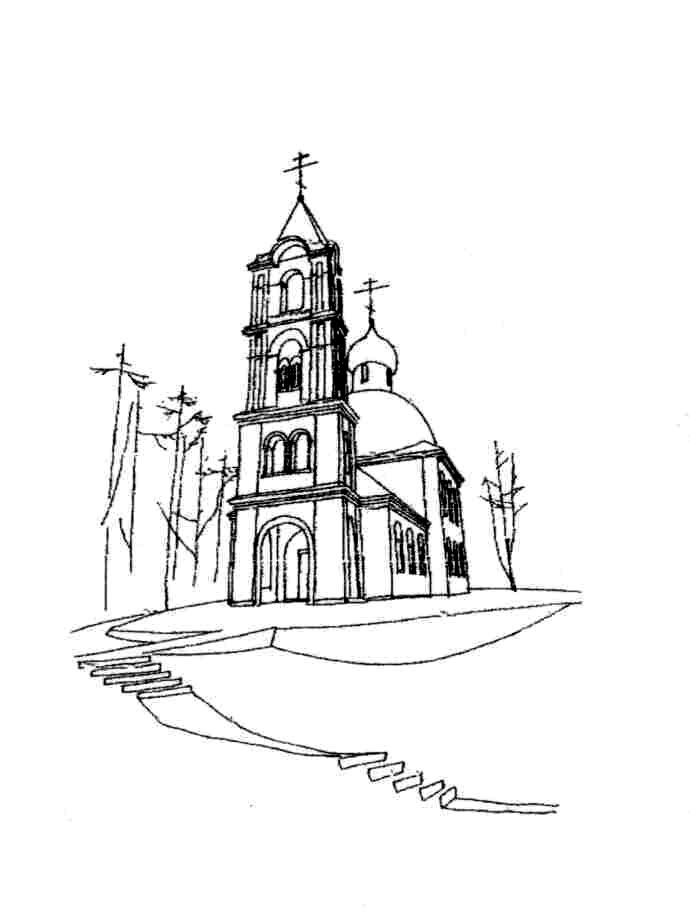                 Расписание богослужений на МАРТ 2017 года      Храм Святителя Николая (с. Макарово)                Расписание богослужений на МАРТ 2017 года      Храм Святителя Николая (с. Макарово)                Расписание богослужений на МАРТ 2017 года18 мартасуббота7.308.0010.00Обретение мощей свт. Луки, исп., архиеп. Симферопольского (1996). Поминовение усопших. Исповедь. Часы.Божественная ЛитургияПанихида1 – 2 марта18.00Седмица 1-я Великого поста.Великое повечерие с чтением канона преп. Андрея Критского18 мартасуббота7.308.0010.00Обретение мощей свт. Луки, исп., архиеп. Симферопольского (1996). Поминовение усопших. Исповедь. Часы.Божественная ЛитургияПанихида1 – 2 марта18.00Седмица 1-я Великого поста.Великое повечерие с чтением канона преп. Андрея Критского19 мартавоскресенье8.009.30Неделя 3-я Великого поста. Крестопоклонная. Исповедь. Часы.Божественная Литургия3 мартапятница17.0018.00Свт. Льва, папы Римского (461)ИсповедьЧасы. Изобразительны. Литургия Преждеосвященных Даров19 мартавоскресенье8.009.30Неделя 3-я Великого поста. Крестопоклонная. Исповедь. Часы.Божественная Литургия3 мартапятница17.0018.00Свт. Льва, папы Римского (461)ИсповедьЧасы. Изобразительны. Литургия Преждеосвященных Даров21 мартавторник18.0040 мучеников, в Севастийском озере мучившихсяЧасы. Изобразительны. Литургия Преждеосвященных Даров4 мартасуббота7.308.0010.00Вмч. Феодора Тирона (ок. 306)Исповедь. Часы.Божественная ЛитургияПанихида21 мартавторник18.0040 мучеников, в Севастийском озере мучившихсяЧасы. Изобразительны. Литургия Преждеосвященных Даров4 мартасуббота7.308.0010.00Вмч. Феодора Тирона (ок. 306)Исповедь. Часы.Божественная ЛитургияПанихида24 мартапятница17.0018.00Свт. Софрония, патриарха Иерусалимского (639)ИсповедьЧасы. Изобразительны. Литургия Преждеосвященных Даров5 мартавоскресенье8.009.30Неделя 1-я Великого поста. Торжество Православия. Исповедь. Часы.Божественная Литургия25 мартасуббота7.308.0010.00Свт. Григория Двоеслова, папы Римского (604). Прп. Симеона Нового Богослова (1021). Поминовение усопших.Исповедь. Часы.Божественная ЛитургияПанихида10 мартапятница17.0018.00Свт. Тарасия, архиеп. Константинопольского (806)ИсповедьЧасы. Изобразительны. Литургия Преждеосвященных Даров25 мартасуббота7.308.0010.00Свт. Григория Двоеслова, папы Римского (604). Прп. Симеона Нового Богослова (1021). Поминовение усопших.Исповедь. Часы.Божественная ЛитургияПанихида10 мартапятница17.0018.00Свт. Тарасия, архиеп. Константинопольского (806)ИсповедьЧасы. Изобразительны. Литургия Преждеосвященных Даров26 мартавоскресенье8.009.30Неделя 4-я Великого поста. Прп. Иоанна Лествичника.Исповедь. Часы.Божественная Литургия11 мартасуббота7.308.0010.00Свт. Порфирия, архиеп. Газского (420). Поминовение усопших. Исповедь. Часы.Божественная ЛитургияПанихида26 мартавоскресенье8.009.30Неделя 4-я Великого поста. Прп. Иоанна Лествичника.Исповедь. Часы.Божественная Литургия11 мартасуббота7.308.0010.00Свт. Порфирия, архиеп. Газского (420). Поминовение усопших. Исповедь. Часы.Божественная ЛитургияПанихида29 мартасреда17.00Утреня с чтением Великого канона прп. Андрея Критского («стояние Марии Египетской»)11 мартасуббота7.308.0010.00Свт. Порфирия, архиеп. Газского (420). Поминовение усопших. Исповедь. Часы.Божественная ЛитургияПанихида31 мартапятница15.3016.30Свт. Кирилла, архиеп. Иерусалимского (386)Исповедь. Часы. Изобразительны.Литургия Преждеосвященных Даров12 мартавоскресенье8.009.30Неделя 2-я Великого Поста. Свт. Григория Паламы, архиеп. Фессалонитского. Исповедь. Часы.Божественная Литургия31 мартапятница15.3016.30Свт. Кирилла, архиеп. Иерусалимского (386)Исповедь. Часы. Изобразительны.Литургия Преждеосвященных Даров12 мартавоскресенье8.009.30Неделя 2-я Великого Поста. Свт. Григория Паламы, архиеп. Фессалонитского. Исповедь. Часы.Божественная Литургия1 апрелясуббота7.308.0010.00Похвала Пресвятой Богородицы (Суббота Акафиста)Исповедь. Часы.Божественная ЛитургияПанихида17 мартапятница17.0018.00Блгв. кн. Даниила Московского (1303)ИсповедьЧасы. Изобразительны. Литургия Преждеосвященных Даров1 апрелясуббота7.308.0010.00Похвала Пресвятой Богородицы (Суббота Акафиста)Исповедь. Часы.Божественная ЛитургияПанихида           Храм Великомученика и                Целителя Пантелеимона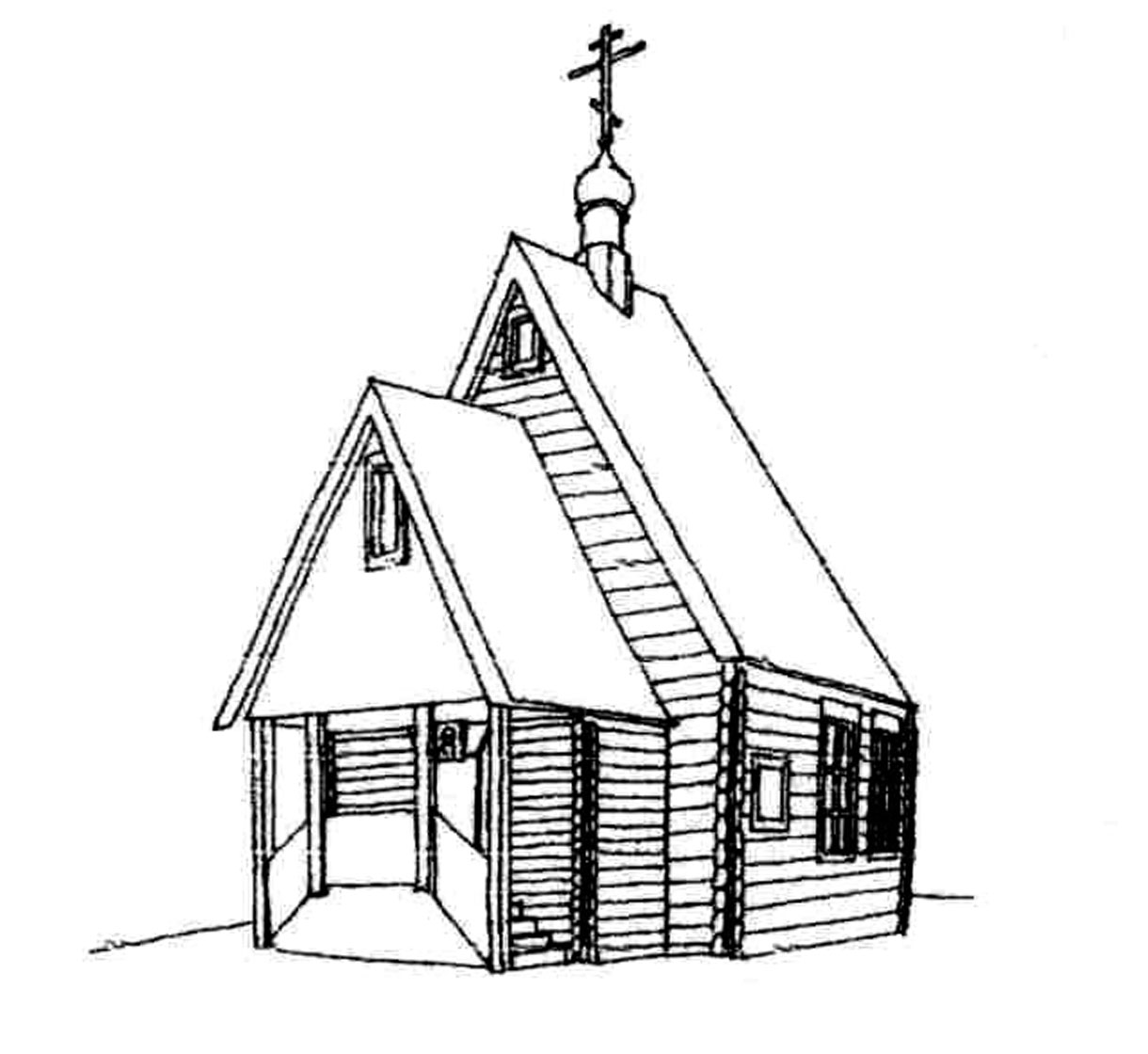   (г.Черноголовка)Расписание богослужений на МАРТ 2017 года           Храм Великомученика и                Целителя Пантелеимона  (г.Черноголовка)Расписание богослужений на МАРТ 2017 года           Храм Великомученика и                Целителя Пантелеимона  (г.Черноголовка)Расписание богослужений на МАРТ 2017 года11 мартасуббота7.009.3018.00Свт. Порфирия, архиеп. Газского (420). Поминовение усопших. Заупокойная утреня. Исповедь. Часы.Божественная ЛитургияВсенощное бдение           Храм Великомученика и                Целителя Пантелеимона  (г.Черноголовка)Расписание богослужений на МАРТ 2017 года           Храм Великомученика и                Целителя Пантелеимона  (г.Черноголовка)Расписание богослужений на МАРТ 2017 года           Храм Великомученика и                Целителя Пантелеимона  (г.Черноголовка)Расписание богослужений на МАРТ 2017 года12 мартавоскресенье8.009.00Неделя 2-я Великого Поста. Свт. Григория Паламы, архиеп. Фессалонитского. Исповедь. Часы.Божественная Литургия1 мартасреда7.0010.0018.00Свт. Московского Макария (1926)Утреня. Исповедь. Часы. Литургия Преждеосвященных ДаровВеликое повечерие с чтением канона преп. Андрея Критского12 мартавоскресенье8.009.00Неделя 2-я Великого Поста. Свт. Григория Паламы, архиеп. Фессалонитского. Исповедь. Часы.Божественная Литургия1 мартасреда7.0010.0018.00Свт. Московского Макария (1926)Утреня. Исповедь. Часы. Литургия Преждеосвященных ДаровВеликое повечерие с чтением канона преп. Андрея Критского14 мартавторник7.0010.0018.00Прмчц Александры Дьячковой (1938), ЧерноголовскойУтреня. Исповедь. Часы. Литургия Преждеосвященных ДаровТаинство Елеосвящения2 мартачетверг8.0018.00Сщмч. Ермогена, патриарха Московского и всея России, чудотворца (1612)Утреня. Часы. Изобразительны. Вечерня. Великое повечерие с чтением канона преп. Андрея Критского14 мартавторник7.0010.0018.00Прмчц Александры Дьячковой (1938), ЧерноголовскойУтреня. Исповедь. Часы. Литургия Преждеосвященных ДаровТаинство Елеосвящения2 мартачетверг8.0018.00Сщмч. Ермогена, патриарха Московского и всея России, чудотворца (1612)Утреня. Часы. Изобразительны. Вечерня. Великое повечерие с чтением канона преп. Андрея Критского15 мартасреда7.0010.00Иконы Божией Матери, именуемой «Державная» (1917). Свт. Арсения, еп. Тверского (1409).Утреня. Исповедь. Часы. Литургия Преждеосвященных Даров4 мартасуббота8.009.3018.00Вмч. Феодора Тирона (ок. 306)Утреня. Исповедь. Часы.Божественная ЛитургияВсенощное бдение18 мартасуббота7.009.3018.00Обретение мощей свт. Луки, исп., архиеп. Симферопольского (1996). Поминовение усопших. Заупокойная утреня. Исповедь. Часы.Божественная ЛитургияВсенощное бдение5 мартавоскресенье8.009.00Неделя 1-я Великого поста. Торжество Православия. Исповедь. Часы.Божественная Литургия18 мартасуббота7.009.3018.00Обретение мощей свт. Луки, исп., архиеп. Симферопольского (1996). Поминовение усопших. Заупокойная утреня. Исповедь. Часы.Божественная ЛитургияВсенощное бдение5 мартавоскресенье8.009.00Неделя 1-я Великого поста. Торжество Православия. Исповедь. Часы.Божественная Литургия19 мартавоскресенье8.009.00Неделя 3-я Великого поста. Крестопоклонная. Исповедь. Часы.Божественная Литургия7 мартавторник18.00Таинство Елеосвящения19 мартавоскресенье8.009.00Неделя 3-я Великого поста. Крестопоклонная. Исповедь. Часы.Божественная Литургия7 мартавторник18.00Таинство Елеосвящения21 мартавторник18.00Таинство Елеосвящения8 мартасреда 7.0010.00Обретение мощей блж. Матроны Московской (1998)Утреня. Исповедь. Часы. Литургия Преждеосвященных Даров21 мартавторник18.00Таинство Елеосвящения8 мартасреда 7.0010.00Обретение мощей блж. Матроны Московской (1998)Утреня. Исповедь. Часы. Литургия Преждеосвященных Даров22 мартасреда7.0010.00Среда КрестопоклоннаяУтреня. Исповедь. Часы. Литургия Преждеосвященных Даров25 мартасуббота7.009.3018.00Свт. Григория Двоеслова, папы Римского (604). Прп. Симеона Нового Богослова (1021). Поминовение усопших.Заупокойная утреня. Исповедь. Часы.Божественная ЛитургияВсенощное бдение Каждый день до 19.00 храм вмч. и цел. Пантелеимона открыт для молитвы.Каждую субботу на месте строительства храма в честь Новомучеников и Исповедников Российских (г. Черноголовка, ул. Центральная (напротив памятника) в 13.30 служится молебен.По поводу треб (крещение, соборование, венчание, освящение домов) обращаться непосредственно к протоиерею Вячеславу или протоиерею Андрею до начала и после окончания богослужений. Или по телефонам: +7(963)770-07-59 (прот. Вячеслав), +7(963)770-00-25 (прот. Андрей)Расписание занятий ВОСКРЕСНОЙ ШКОЛЫ для взрослых (г. Черноголовка, ул. Центральная, д. 18, подъезд № 6, подвал): Каждый ЧЕТВЕРГ в 19.00 протоиерей Андрей Федоров проводит беседы о Евангелии. Приглашаются все желающие!!!ДОБРО ПОЖАЛОВАТЬ НА НАШ САЙТ: www.hram-chg.ru26 мартавоскресенье8.009.00Неделя 4-я Великого поста. Прп. Иоанна Лествичника.Исповедь. Часы.Божественная ЛитургияКаждый день до 19.00 храм вмч. и цел. Пантелеимона открыт для молитвы.Каждую субботу на месте строительства храма в честь Новомучеников и Исповедников Российских (г. Черноголовка, ул. Центральная (напротив памятника) в 13.30 служится молебен.По поводу треб (крещение, соборование, венчание, освящение домов) обращаться непосредственно к протоиерею Вячеславу или протоиерею Андрею до начала и после окончания богослужений. Или по телефонам: +7(963)770-07-59 (прот. Вячеслав), +7(963)770-00-25 (прот. Андрей)Расписание занятий ВОСКРЕСНОЙ ШКОЛЫ для взрослых (г. Черноголовка, ул. Центральная, д. 18, подъезд № 6, подвал): Каждый ЧЕТВЕРГ в 19.00 протоиерей Андрей Федоров проводит беседы о Евангелии. Приглашаются все желающие!!!ДОБРО ПОЖАЛОВАТЬ НА НАШ САЙТ: www.hram-chg.ru28 мартавторник18.00Таинство ЕлеосвященияКаждый день до 19.00 храм вмч. и цел. Пантелеимона открыт для молитвы.Каждую субботу на месте строительства храма в честь Новомучеников и Исповедников Российских (г. Черноголовка, ул. Центральная (напротив памятника) в 13.30 служится молебен.По поводу треб (крещение, соборование, венчание, освящение домов) обращаться непосредственно к протоиерею Вячеславу или протоиерею Андрею до начала и после окончания богослужений. Или по телефонам: +7(963)770-07-59 (прот. Вячеслав), +7(963)770-00-25 (прот. Андрей)Расписание занятий ВОСКРЕСНОЙ ШКОЛЫ для взрослых (г. Черноголовка, ул. Центральная, д. 18, подъезд № 6, подвал): Каждый ЧЕТВЕРГ в 19.00 протоиерей Андрей Федоров проводит беседы о Евангелии. Приглашаются все желающие!!!ДОБРО ПОЖАЛОВАТЬ НА НАШ САЙТ: www.hram-chg.ru29 мартасреда7.0010.00Мч. Савина (287)Утреня. Исповедь. Часы. Литургия Преждеосвященных ДаровКаждый день до 19.00 храм вмч. и цел. Пантелеимона открыт для молитвы.Каждую субботу на месте строительства храма в честь Новомучеников и Исповедников Российских (г. Черноголовка, ул. Центральная (напротив памятника) в 13.30 служится молебен.По поводу треб (крещение, соборование, венчание, освящение домов) обращаться непосредственно к протоиерею Вячеславу или протоиерею Андрею до начала и после окончания богослужений. Или по телефонам: +7(963)770-07-59 (прот. Вячеслав), +7(963)770-00-25 (прот. Андрей)Расписание занятий ВОСКРЕСНОЙ ШКОЛЫ для взрослых (г. Черноголовка, ул. Центральная, д. 18, подъезд № 6, подвал): Каждый ЧЕТВЕРГ в 19.00 протоиерей Андрей Федоров проводит беседы о Евангелии. Приглашаются все желающие!!!ДОБРО ПОЖАЛОВАТЬ НА НАШ САЙТ: www.hram-chg.ru31 мартапятница18.30Утреня с чтением Акафиста Пресвятой БогородицеКаждый день до 19.00 храм вмч. и цел. Пантелеимона открыт для молитвы.Каждую субботу на месте строительства храма в честь Новомучеников и Исповедников Российских (г. Черноголовка, ул. Центральная (напротив памятника) в 13.30 служится молебен.По поводу треб (крещение, соборование, венчание, освящение домов) обращаться непосредственно к протоиерею Вячеславу или протоиерею Андрею до начала и после окончания богослужений. Или по телефонам: +7(963)770-07-59 (прот. Вячеслав), +7(963)770-00-25 (прот. Андрей)Расписание занятий ВОСКРЕСНОЙ ШКОЛЫ для взрослых (г. Черноголовка, ул. Центральная, д. 18, подъезд № 6, подвал): Каждый ЧЕТВЕРГ в 19.00 протоиерей Андрей Федоров проводит беседы о Евангелии. Приглашаются все желающие!!!ДОБРО ПОЖАЛОВАТЬ НА НАШ САЙТ: www.hram-chg.ru1 апрелясуббота8.009.0018.00Похвала Пресвятой Богородицы (Суббота Акафиста)Исповедь. Часы.Божественная ЛитургияВсенощное бдениеКаждый день до 19.00 храм вмч. и цел. Пантелеимона открыт для молитвы.Каждую субботу на месте строительства храма в честь Новомучеников и Исповедников Российских (г. Черноголовка, ул. Центральная (напротив памятника) в 13.30 служится молебен.По поводу треб (крещение, соборование, венчание, освящение домов) обращаться непосредственно к протоиерею Вячеславу или протоиерею Андрею до начала и после окончания богослужений. Или по телефонам: +7(963)770-07-59 (прот. Вячеслав), +7(963)770-00-25 (прот. Андрей)Расписание занятий ВОСКРЕСНОЙ ШКОЛЫ для взрослых (г. Черноголовка, ул. Центральная, д. 18, подъезд № 6, подвал): Каждый ЧЕТВЕРГ в 19.00 протоиерей Андрей Федоров проводит беседы о Евангелии. Приглашаются все желающие!!!ДОБРО ПОЖАЛОВАТЬ НА НАШ САЙТ: www.hram-chg.ru1 апрелясуббота8.009.0018.00Похвала Пресвятой Богородицы (Суббота Акафиста)Исповедь. Часы.Божественная ЛитургияВсенощное бдение2 апрелявоскресенье8.009.00Неделя 5-я Великого Поста. Прп. Марии Египетской.Исповедь. Часы.Божественная Литургия